Veckobrev vecka 23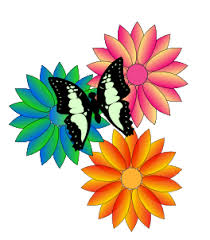 Då var det dags för det sista veckobrevet från mig på mellanstadiet. Känns väldigt underligt. Det ska bli skönt att få semester snart, men det är vemodigt att lämna ifrån sig era barn. De har under dessa tre åren blivit lite som mina barn också…Den här veckan har vi mest kämpat med att bli färdiga med allt. Vi har lyckats med det mesta. Några få elever har ”Dörren”-boken kvar. Annars har vi knutit ihop alla påsar. Jag tycker att klassen fick till en riktigt fin utställning på vårsalongen. De skötte sina uppgifter mycket väl. Idag, fredag, har skapandeprofilen varit på Lödöse museum och vi andra blev utmanade på fotboll av 6:1. Vi vann med 3-2! Det kändes riktigt bra! Det märktes att 6:2 lärt sig att passa alla och att spela sjyst. De kommenterade detta själva efteråt.Nästa vecka blir det bara roligheter. Så här ser veckan ut:Måndag: Vi samlas i klassrummet 8.20. Alla behöver Matsäck för hela dagen. Buss avgår 9.00 mot Universeum. Vi kommer åter ca klockan 14.00. Då slutar eleverna.Tisdag: Vi samlas hemma hos mig på Lövvägen 10 i Älvängen mellan 9.00 och 9.30. Eleverna tar sig till mig på egen hand. Vi ”flexar” för att alla ska kunna hitta en buss som passar. Man behöver ha med sig badkläder och handduk. Jag fixar kyckling och pastasallad, samt fika. (Veg.alternativ finns) Vi badar, spelar kubb och roar oss fram till 13.30-14.00. (Flextid igen) Då slutar eleverna för dagen.Onsdag: Vi städar ur bänkar och klassrum. Eleverna behöver skolväska och kasse till allt som ska hem. Dagen slutar ca klockan 14.00. Sedan har vi Öppet hus mellan 15 och 17 där man kan titta på Nationella proven i svenska, matte och engelska. Det är helt frivilligt!Torsdag: Vi tittar på filmen ”God natt mister Tom”. Vi har nu läst ut boken, så eleverna ska få se en filmatisering som är helt på engelska. Engelskt tal och engelsk text. Efter lunch tittar vi på niornas match mot lärarna på Sjövallen. Den börjar 12.30 och vi slutar där uppe mellan 13.30 och 14.00.Fredag: Skolavslutning i Starrkärrs kyrka. Ingvald skickar ut information om detta. 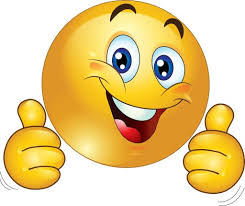 Stort tack för den här tiden och för äran att få ha hand om era fantastiska barn!Massor med sommarkramar från Christina 